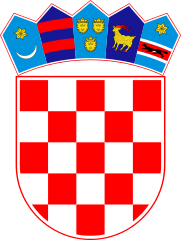 KLASA: 024-02/22-02/25URBROJ: 2178-2-03-22-2Bebrina, 23. lipnja 2022. godineTemeljem članka 32. Statuta općine Bebrina („Službeni vjesnik Brodsko- posavske županije“ broj 02/2018, 18/2019 i 24/2019 i „Glasnika Općine Bebrina“ broj 1/2019, 2/2020 i 4/2021) na 8. sjednici Općinskog vijeća općine Bebrina održanoj 23. lipnja 2022. godine,  donosi se O D L U K Ao usvajanju izvješća o izvršenju  Programajavnih  potreba u socijalnoj skrbi, novčane pomoći građanima, pronatalitetne i demografske mjere u 2021. godiniČlanak I.Ovom Odlukom usvaja se Izvješće o izvršenju  Programa javnih  potreba u socijalnoj skrbi, novčane pomoći građanima, pronatalitetne i demografske mjere u 2021. godini.Članak II.Izvješće o izvršenju  Programa javnih  potreba u socijalnoj skrbi, novčane pomoći građanima, pronatalitetne i demografske mjere u 2021. godini, sastavni je dio ove Odluke i objavit će se u Glasniku Općine Bebrina. Članak III.Ova Odluka stupa na snagu osmog dana od dana objave u Glasniku Općine Bebrina.OPĆINSKO VIJEĆE OPĆINE BEBRINA						               PREDSJEDNIK OPĆINSKOG VIJEĆA                                                                                            __________________________                                                                                                           Mijo Belegić, ing. Dostaviti:Dosje sjednica,Ministarstvo rada, mirovinskog sustava, obitelji i socijalne politikeObjava u Glasniku Općine Bebrina Pismohrana. 